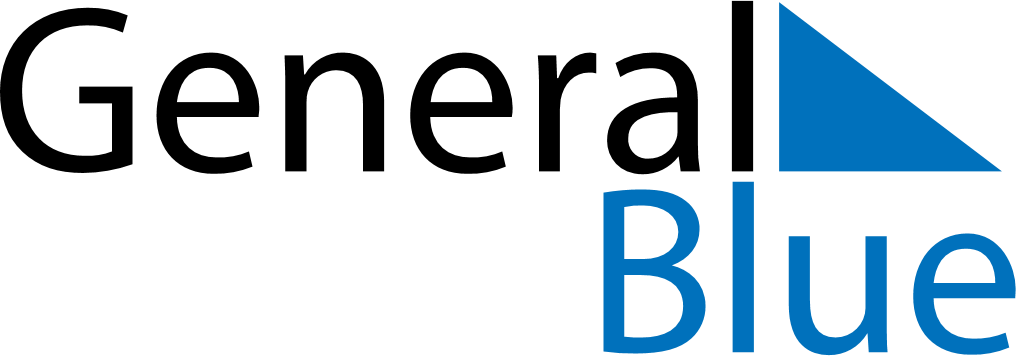 June 2030June 2030June 2030June 2030June 2030June 2030Saint BarthelemySaint BarthelemySaint BarthelemySaint BarthelemySaint BarthelemySaint BarthelemySundayMondayTuesdayWednesdayThursdayFridaySaturday123456789101112131415PentecostWhit Monday161718192021222324252627282930NOTES